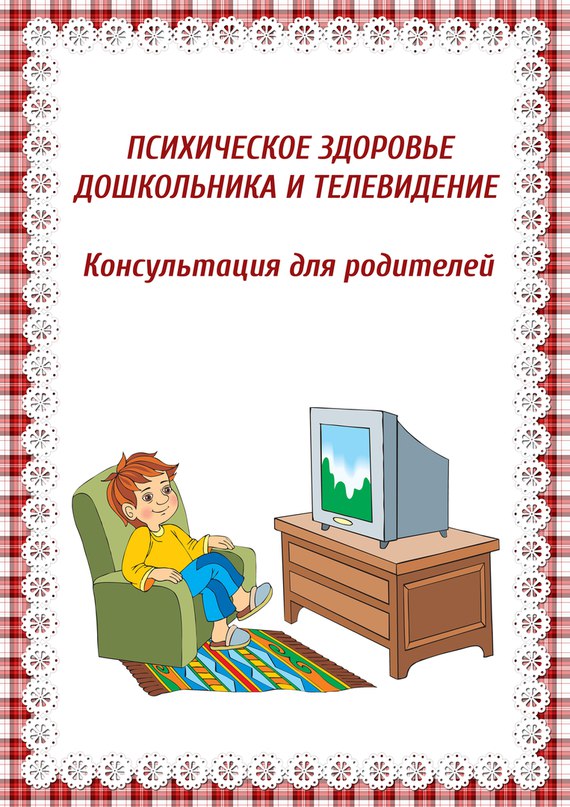 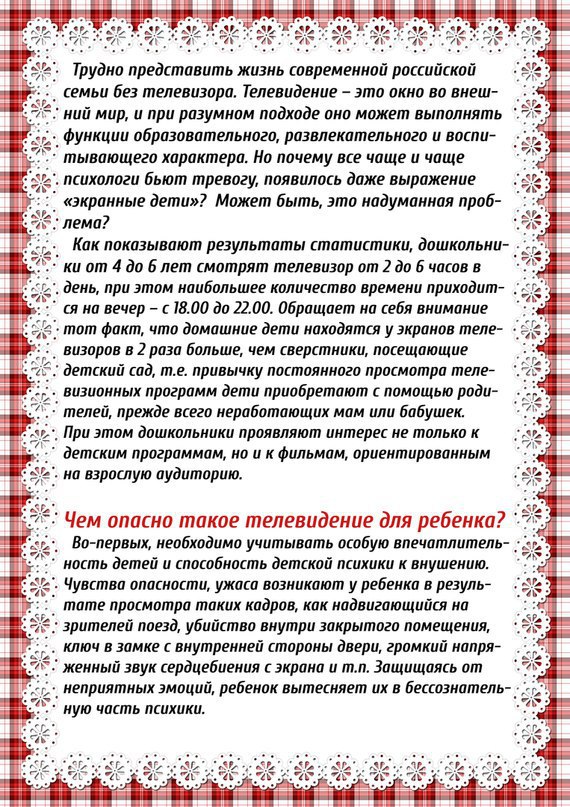 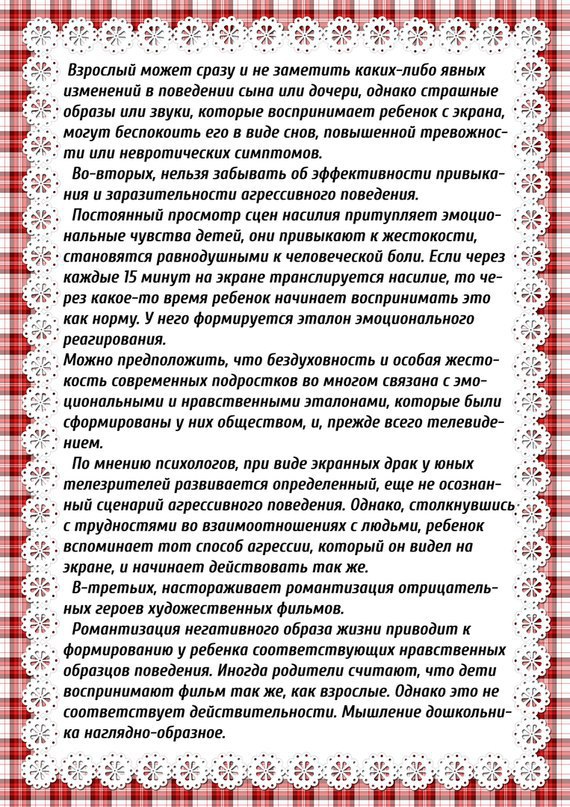 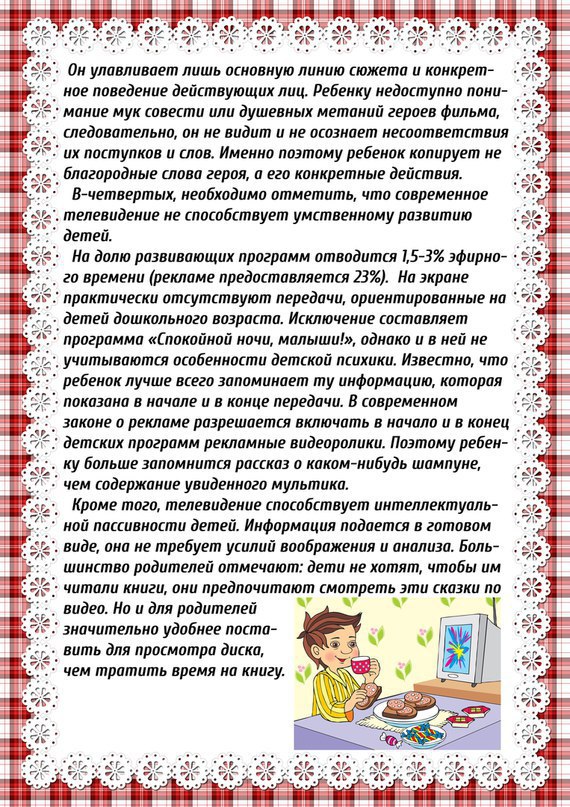 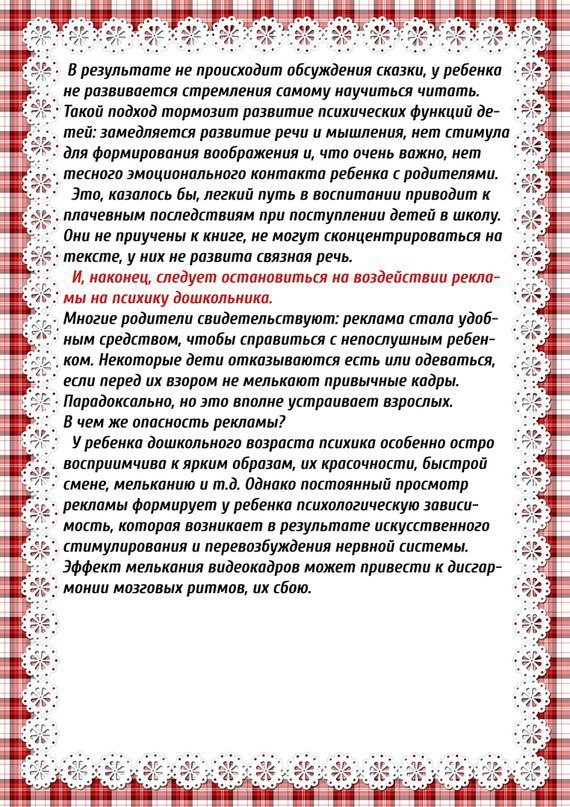 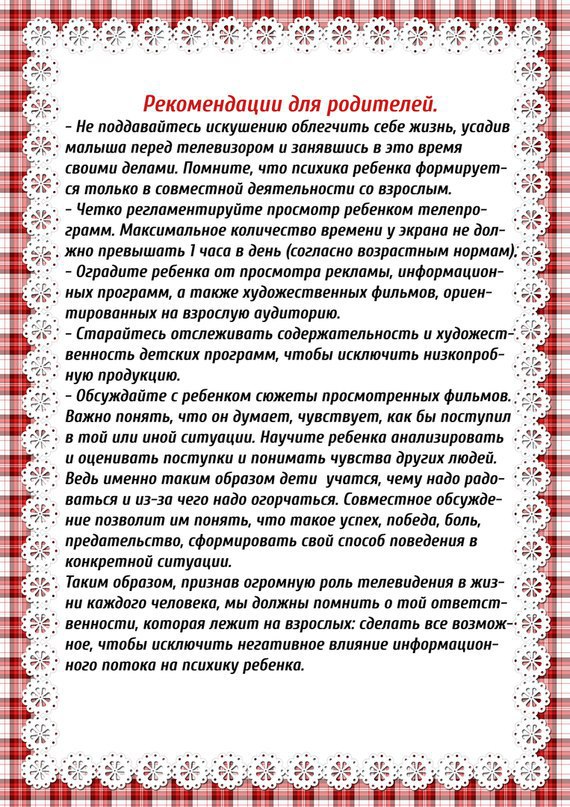 https://vk.com/wall-5608057?q=%23Статьи